Leading a Team Discussion - Understand Their Own and Each Others Objectives Area of Support Guidance or Information to help you  Guidance on delivering a session: Things to consider on how the discussion takes place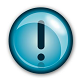  Questions to guide the discussion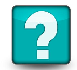  Things to consider on questions and responses made  Guidance For Team Discussion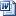    Facilitating a Team Discussion 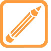 Ten tips when facilitating a team discussion Asking questions  Ten Tips Asking Questions     Three Golden Rules of Discussion 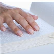 Short article offering suggestions on how to manage discussion on issues etc.Golden Rules of Discussion 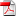 